TRÄNINGSGRUPP KEMPAHanna JackobssonAlina LejerholtJolin Kajava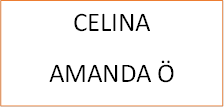 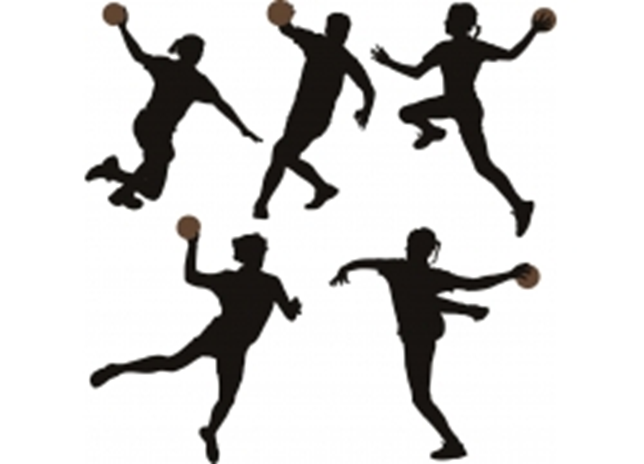 Sofia SundbergLinnea KeskitaloSaga BoströmEbba RostmarkHanna ÖhlundGreta ÅkerströmElsa OlofssonLisen NilssonJonna PäkisjärviIris StridfeltTuva EnquistEvelina PounoAlice HanssonMaja ErikssonLina LundmarkEmma ErikssonAgnes AssmundsonSiri ErkstamIsabelle ThelbergLea Björnström